от 17.05.2013 г.										№ 604О проведении дня оздоровительногобега и ходьбы «Бегом к здоровью»В целях реализации мероприятий подпрограммы «Спортивный город» муниципальной целевой программы «Социальная среда» города Мирного Мирнинского района Республики Саха (Якутия) на 2013 – 2017 годы, городская Администрация постановляет:1. Провести 18.05.2013 года день оздоровительного бега и ходьбы «Бегом к здоровью».2. Утвердить Положение о проведении дня оздоровительного бега и ходьбы «Бегом к здоровью» и смету расходов (приложение 1, 2).3. Разместить настоящее Постановление с приложением 1 на официальном сайте городской Администрации (www.gorodmirny.ru).  	4. Контроль исполнения настоящего Постановления возложить на 1-го Заместителя Главы Администрации по муниципальной политике, социальным вопросам и кадрам Бейсембаеву Г.А.Глава города                              	                 А.В. Басыров                                                                                                          Приложение 1                                                                                                к Постановлению Администрации   от 17.05.2013 г. № 604 Положениео проведении дня оздоровительного бега и ходьбы «Бегом к здоровью»  Цели проведенияПопуляризация оздоровительного бега и ходьбы среди населения города Мирного. Пропаганда здорового образа жизни.Пропаганда массовой физической культуры и спорта. 2. Организация и руководство проведения Общее руководство проведения массовых стартов осуществляется отделом по физической культуре и спорту Администрации МО «Город  Мирный».	Непосредственное   руководство осуществляет главная судейская коллегия.     Главный судья – Сычев Е.Главный секретарь – Чорний Д. 3.  Время и место проведенияМассовые старты проводятся 18 мая 2013 года для общеобразовательных учреждений города Мирного, предприятий и организаций города на стадионе «Триумф» КСК АК «АЛРОСА» (ОАО).Начало стартов 18 мая в 14.00 ч.,15.00 ч. и 16.00ч. Регистрация участников за 30 минут до начала старта.   4. Участники  и программа массовых стартовК участию в массовых стартах среди общеобразовательных учреждений допускаются дети с 5 класса, среди предприятий и организаций города - все желающие.   Длина дистанции для общеобразовательных учреждений:Мальчики, юноши – 800 мДевочки, девушки – 400 м.Длина дистанции для предприятий и организаций:Мужчины – 1 600 мЖенщины – 800 м.5. НаграждениеУчастники забегов среди общеобразовательных учреждений поощряются сладкими призами. Победители награждаются ценными призами.6. Финансовые расходы  Расходы по проведению и организации массовых стартов осуществляются за счет средств бюджета МО «Город Мирный»._____________________________________________________________________________________АДМИНИСТРАЦИЯМУНИЦИПАЛЬНОГО ОБРАЗОВАНИЯ«Город Мирный»МИРНИНСКОГО РАЙОНАПОСТАНОВЛЕНИЕ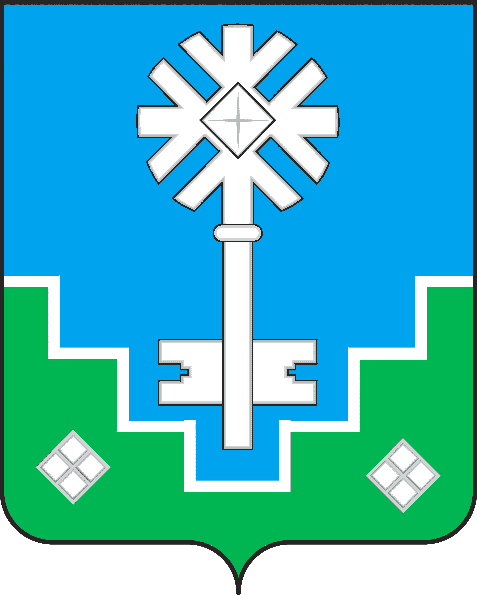 МИИРИНЭЙ ОРОЙУОНУН«Мииринэй куорат»МУНИЦИПАЛЬНАЙ ТЭРИЛЛИИ ДЬАhАЛТАТАУУРААХ